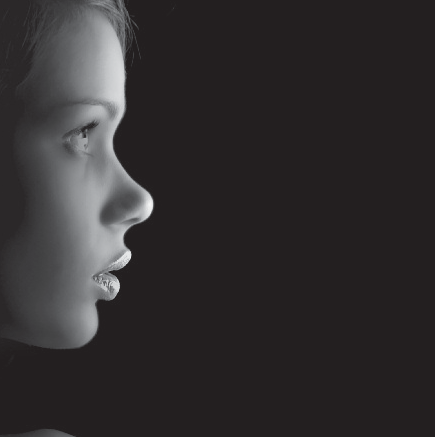 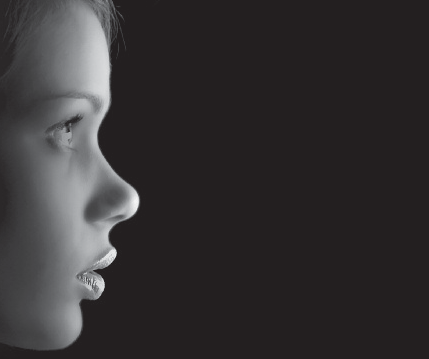 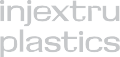 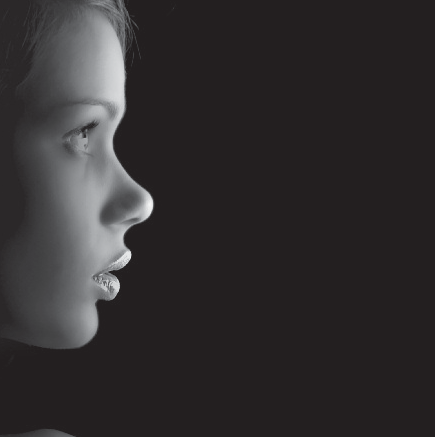 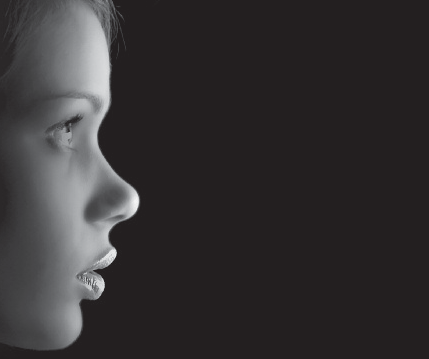 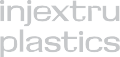 ONS BEDRIJFInjextru Plastics in Tielt is een KMO met een 100-tal werknemers.We zijn een kunststofprofielextrudeur gespecialiseerd in hoog technische profielen en kleine series.In onze matrijzenmakerij worden alle gereedschappen ter plaatse gemaakt en onderhouden.FUNCTIEOMSCHRIJVINGVanwege een toenemende werkbezetting in de matrijzenmakerij willen wij ons team van ambitieuze vakmensen uitbreiden met een CNC-frezer-programmeur.Na een inloopperiode is de persoon in staat om zelfstandig de verschillende onderdelen van de kaliber te vervaardigen, dit in nauwe samenwerking met de collega’s binnen het team.Je houdt er tevens ook van om met je handen de mechanische componenten tot één gehele kaliber samen te bouwen en klaar te zetten voor productie.JOUW PROFIELJe genoot een opleiding mechanische vormgevingstechnieken met kennis van CNC-gestuurde machines. Je hebt bij voorkeur ervaring met 3-assig frezen en programmeren. Bovendien kan je overweg met aangepast meetgerief (schuifmaat, micrometer,...) en ondervind je geen probleem bij het lezen van technische plannen.Je gaat gestructureerd en nauwkeurig te werk en je hebt oog voor kwaliteit. Zelfstandigheid, efficiënt werken en orde & netheid zijn jouw eigen gemaakt.ONS AANBODJe komt terecht in een team waarbinnen voldoende uitdagingen te vinden zijn en waarbij je voornamelijk in de breedte kan doorgroeien en je verder kan specialiseren.We stimuleren ondernemerschap en ontwikkeling zowel in jouw eigen rol als in het team waarbinnen je terecht komt.INTERESSE?Mail je CV en motivatie naar j.traen@injextru.be